Обзор средств против морщин С возрастом женская кожа теряет свою упругость и эластичность. Ухудшается связь коллагеновых волокон, поэтом морщин становится все больше. На их появление могут также повлиять неблагоприятная экологическая обстановка, стрессы, излишнее пребывание на солнце, обезвоженность и авитаминоз. Первые симптомы морщинок начинают себя проявлять после 25 лет, но женщина может предотвратить их распространение, если окажет должный уход.Стадии по предупреждению появления морщин:очищение от загрязнений и кожного себума;тонизирование;увлажнение;нанесение масок с коллагеном;использование средств, предупреждающих появление морщин.Помимо салонных процедур, должен быть обязательно домашний и систематический уход. Самые уязвимые зоны лица: на лбу, между бровями, вокруг глаз и рта. Их принято называть мимическими морщинками и они требуют еще большего внимания. Как видите, морщины - это не только проблема возрастной кожи, но и молодой.   В интернет магазине love-organic представлен широкий выбор средств, направленных на устранение морщин. Самые разные марки разрабатывают уникальные средства, основанные на натуральных ингредиентах: Natura Siberica, Planeta Organica, Skinlite, Weleda, Teana, Lavera, GreenMama, Биокон и этот список можно еще долго продолжать. Их объединяет органических принцип производства и отсутствие синтетических добавок и красителей. Каждое средство этих брендов имеет свои особенности, уникальный состав и исключительный принцип действия.Крема от морщин - общепризнанное средство от складок, но при этом действенное. Они работают следующим образом: витамины и экстракты живительных растений попадают внутрь кожи и запускают естественные процессы регенерации. Так, например, крем лифтинг от Биокон подтягивает и укрепляет кожу благодаря концентрату ростков пшеницы и масла виноградной косточки. Био-крем ночной от Lavera возвращает коже молодость и защищает от воздействия свободных радикалов с помощью коэнзима Q10.Заполнители морщин действуют на конкретный участок лица и быстро его восстанавливают. В составе таких средств ударный комплекс веществ, растительного происхождения. Такие, как фитопланктон, церамиды, протеины, Омега-6 кислоты. При регулярном применении подобных веществ можно устранить даже глубокие морщины.Концентраты и двухфазные комплексы целостно воздействуют на кожу и возвращают ей эластичность, мягкость и бархатистость. Так, ампульный концентрат от  Weleda возвращает жизненную силу, энергию и способность противостоять внешним факторам. Масла вечерней примулы, семян розы маскета, косточек персика разглаживают эпидермис и насыщают ее ароматами природы.Внимательно нужно отнестись и к тонким участкам кожи лица: область под глазами и носогубные складки. Для них разработаны гидрогелевые патчи, компоненты которых эффективно впитываются в кожу и оказывают положительный эффект.Ознакомится подробно с каждым средством можно на страницах нашего интернет-магазина. Девочки, помните, что красота внешняя и внутренняя неразрывно связаны между собой. Если вы ухаживаете за телом улучшается не только кожа, но и внутреннее эмоциональное состояние. Любите себя и будете любимы!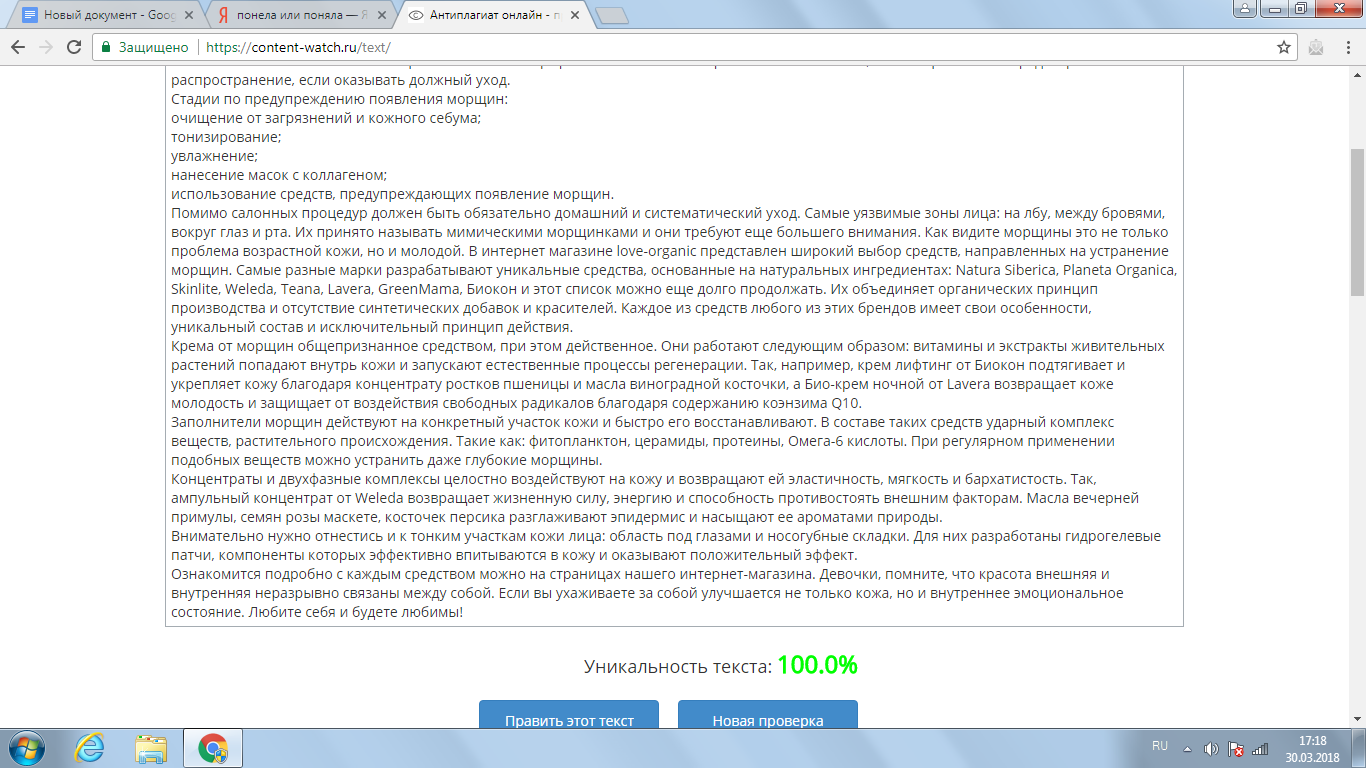 